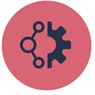 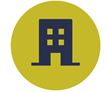 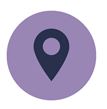 For further information refer to the Enterprise Risk Management Framework or Policy and Procedure Register or email enterprise.riskmanagement@qed.qld.gov.au. Service delivery outcomesRisks relating to the achievement of the department’s priorities, including:Risks relating to the achievement of the department’s priorities, including:Service delivery outcomesA great start for all children – healthy, confident and resilient children who can successfully navigate a complex world are Queensland’s future.Every student succeeding – empowering students to embrace the opportunities of new industries, technology and a globally connected world.Safe and fair workplaces and communities – safe, fair and healthy workplaces are every Queenslander’s right. Our vision is for health, safe and productive working lives for every Queenslander. Capable and confident people delivering responsive services – we are constantly adapting as our population grows and technology changes how we learn, work and live. A great start for all children – healthy, confident and resilient children who can successfully navigate a complex world are Queensland’s future.Every student succeeding – empowering students to embrace the opportunities of new industries, technology and a globally connected world.Safe and fair workplaces and communities – safe, fair and healthy workplaces are every Queenslander’s right. Our vision is for health, safe and productive working lives for every Queenslander. Capable and confident people delivering responsive services – we are constantly adapting as our population grows and technology changes how we learn, work and live. InfrastructureRisks relating to developing and maintaining the department's infrastructure assets, including:Risks relating to developing and maintaining the department's infrastructure assets, including:InfrastructureAsset management including capital and ICT infrastructureBuilding securityCapital works programMaintenance and repairsNew school development/land acquisitionsSchool sustainabilityFleet managementWorkforce managementRisks relating to strategies and systems to maintain a productive workforce, including:Risks relating to strategies and systems to maintain a productive workforce, including:Workforce managementWorkforce planning and relationsAttraction and retentionPayroll servicesRecruitment and selectionHR major initiativesHR policyStaff developmentClient, industry and customer servicesDiversityExternal stakeholdersOrganisational environmentRisks relating to strategies and systems to maintain an effective and accountable organisational environment, including:Risks relating to strategies and systems to maintain an effective and accountable organisational environment, including:Organisational environmentClient, industry and customer servicesCommunity relationshipsDelegationsDepartmental cultureExternal stakeholdersGovernanceOrganisational and government changesPerformance planning and reportingPolicy developmentRisk managementStrategic managementStrategic planningOperational planningFinancial sustainabilityRisks that may impact the ability of the department to meet its financial obligations, including:Risks that may impact the ability of the department to meet its financial obligations, including:Financial sustainabilityBudget and financial performance reportingContract managementFinancial strategy and policyLong term modelling and planningGrants managementProcurement cyclePurchasingSourcingTransactional finance (accounts payable, accounts receivable, payroll, taxation)Legislation and regulation compliance Risks relating to compliance with legislation and regulation including:Risks relating to compliance with legislation and regulation including:Legislation and regulation compliance Compliance and accountabilityLegalLegislation, regulation and policyStrategic management and planningPerformance planning and reportingRisk managementLegislation, regulation and policy developmentOperational planningChild/student safetyRisks relating to the safety of children and students including:Risks relating to the safety of children and students including:Child/student safetyCritical incident managementCurriculum activities health and safetyChild and student protectionCritical incident managementCurriculum activities health and safetyChild and student protectionWorkplace health and safetyRisks relating to the workplace health and safety of staff and the community including:Risks relating to the workplace health and safety of staff and the community including:Workplace health and safetyBiologicalCritical incident managementEnergy systemsEnvironmentFacilities/built environmentMachinery and equipmentManual tasks/ergonomicsPeopleSubstancesSecurity of confidential and personal informationRisks relating to the security of confidential and personal information held by the department including:Risks relating to the security of confidential and personal information held by the department including:Security of confidential and personal informationInformation security and cyber securityInformation management e.g. policy, frameworks, standardsInformation management systems e.g. OneSchool, SAP, TRIMICT major initiativesInformation security and cyber securityInformation management e.g. policy, frameworks, standardsInformation management systems e.g. OneSchool, SAP, TRIMICT major initiativesFraud and corruption Risks relating to:Risks relating to:Fraud and corruption CorruptionFraudOfficial misconduct CorruptionFraudOfficial misconduct Australian Government policies and fundingRisks created by the action of Australian Government policies and funding that will impact on the delivery of services that change service delivery outcomes.Risks created by the action of Australian Government policies and funding that will impact on the delivery of services that change service delivery outcomes.Disaster management and threatsRisks caused by the impact of disasters on the delivery of key services, including:Risks caused by the impact of disasters on the delivery of key services, including:Disaster management and threatsDisaster and emergency managementLoss of facilities and or equipmentBusiness continuity disruption to departmental businessDisruption of frontline and critical services Bomb threatsTerrorism related activities including cyber terrorism/hackingDemographicRisks relating to current or future demographic trends that will affect the operations of the department, including:Risks relating to current or future demographic trends that will affect the operations of the department, including:DemographicHigh population growth corridors or areas of declineTeacher supplyAgeing populationHigh population growth corridors or areas of declineTeacher supplyAgeing populationPublic confidenceRisks relating to activities which impact public confidence in the department carrying out its functions, including:Risks relating to activities which impact public confidence in the department carrying out its functions, including:Public confidenceCommunicating major initiatives Media and issues managementMarketingPublication and web managementPublic affairs managementEconomicRisks relating to changes in the economic conditions of Queensland which may impact on service delivery outcomes, including:Risks relating to changes in the economic conditions of Queensland which may impact on service delivery outcomes, including:EconomicSignificant fluctuations in the economySignificant shifts in the job marketSignificant fluctuations in the economySignificant shifts in the job marketEducation disruptions/ revolutionsRisks relating to significant policy initiatives and/or technology which alter the way and/or changes the direction in which the department delivers its services, including:Risks relating to significant policy initiatives and/or technology which alter the way and/or changes the direction in which the department delivers its services, including:Education disruptions/ revolutionsUnion actionTeacher strikesProtests Technology